Nutrition Plus, Inc.	121 Mays Rd., Winfield, KS. 67156Emily Roark	Patti Brenn	         Susan Morrell(620) 221-2777	(620) 218-1811	         (785) 230-7441roark2@cox.net	pattibrenn@cox.net      smorrell12@gmail.comwww.nutritionplusinc.comMarch is:1st – National Peanut Butter Lover’s Day3rd – Soup It Forward Day7th – National Cereal Day9th – National Meatball Day17th – National Corned Beef and Cabbage Day18th – National Sloppy Joe Day20th – National Ravioli Day23rd – National Chip & Dip Day26th – National Spinach Day31st – National Tator DayImportant dates:March 26th – Checks/Direct Deposits go outWelcome new providers!The closure of Noah’s Ark CACFP in Chanute, brings a few new home daycare providers to our Nutrition Plus group.  They are mainly based in the Topeka and Wichita areas.  We are happy to have them join us and are working hard to make sure they feel at home with Nutrition Plus, after losing their previous food program sponsor.  I am ordering new program binders and Crediting Food Handbooks for anyone who doesn’t have one.  The “snow-pocalypse” is obviously prolonging the shipping and printing, but we’ll distribute them asap.  The addition of these new members makes this a perfect time to go over a few reminders and helpful hints to make sure we are all being compliant with the state and federal regulations of the food program.  Hopefully this quick refresher helps!            March 2021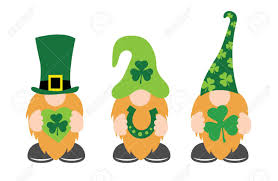 *We are visiting.  Be expecting us.  Stay up-to-date on daily paperwork or computer work.  We are doing unannounced as well as announced visits.  If you are closed or serving outside your established mealtimes, just text Susan if in the Topeka area at (785) 230-7441 or Patti if in the Wichita area at (620) 218-1811.  Although we do have a Facebook page, we do not check it frequently for daily closure messages.  It is more for providers and us to share interesting ideas or to pose questions to the group.  *Watch your capacity.  We are having problems with overages lately and there isn’t much we can do to help you if you are watching and documenting too many kiddos.  The regulations are strict for enforcing these violations. This is unpleasant for everyone if it happens.*Milk is 1%, ½% or skim for everyone over 2 years and whole (vitamin d) for age 1 up to 2nd birthday.  *On infant menus, all three components are required at all three meals/snacks once they are developmentally ready.  This means if infant cereal and a fruit/veggie is offered at breakfast and lunch, it MUST be offered at snack for it to be creditable. “A meal or snack is reimbursable as long as all of the required food components are offered”.*Save 2 months of labels for all whole grains, cereals and yogurts claimed on your menus.  Do not throw them away.*myfoodprogram.com is still an option for those who want a free online claiming option.  It not only has the food program tracking for daily use, but also offers business management tools like expense tracking!  I pay for this for you if you want to use it.*When recording your menus, keep it simple.  Only record the component in the box it belongs in.  Meat/alt. = meat/alt.  vegetable = vegetable.  Extra description just clutters up menus and often makes it difficult to read.  It’s also unnecessary!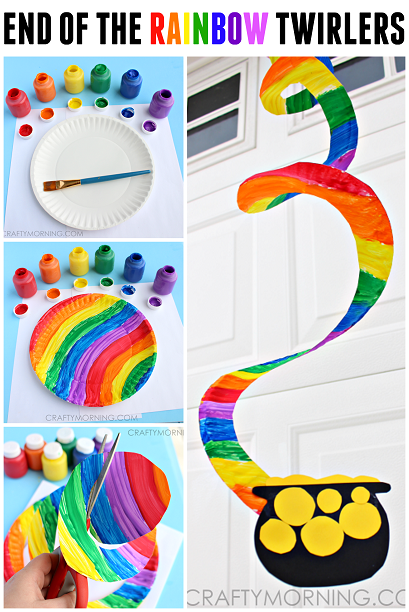 Supplies:Paper platePaint (rainbow colors) good markers work for smaller kiddosBlack and yellow paperScissorsGlueStringGetting started:Start by having the kids paint (or color) rainbow stripes on the front of a paper plate.  Let dry.  Flip over and do back side too.  Let dry.  Blow dryers help speed this up!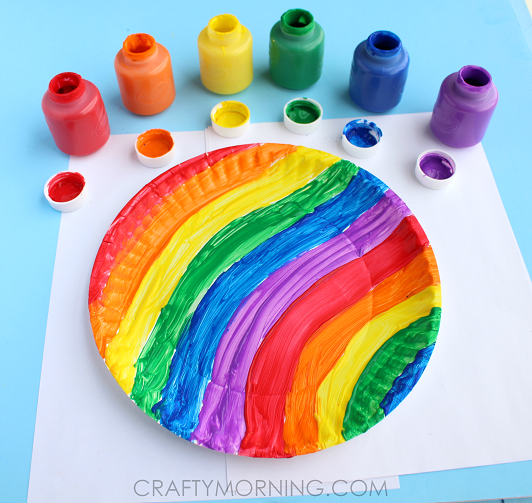 Grab a scissor and start at the outside of the plate to cut in a spiral to the center. Cut out a black pot of gold and glue it to the end of the plate.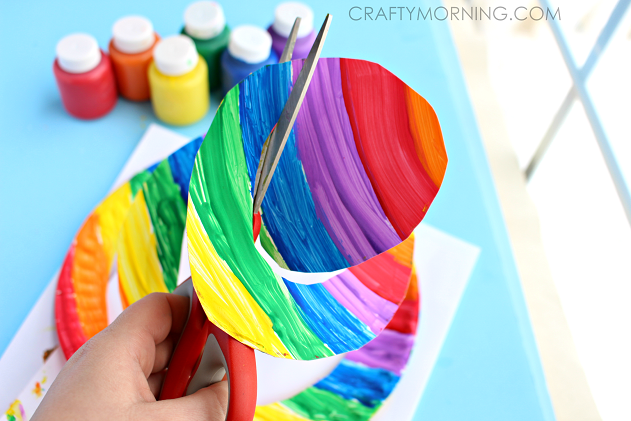 Glue on some yellow circles to make the gold! Poke a hole in the middle of the plate and add a string to hang it up!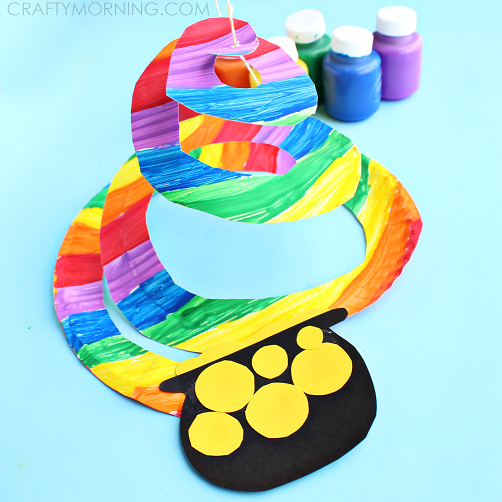     Spinach Egg Bake      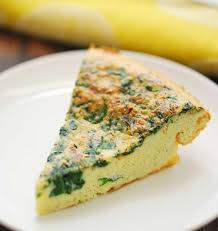 2¼ cups spinach, frozen, chopped, thawed, anddrained6 eggs, large1 tablespoon feta cheese, crumbled1 teaspoon onions, dehydrated, chopped⅛ teaspoon black pepper, ground⅛ teaspoon salt, tableNonstick cooking spray*Preheat oven to 350 °F.*Thaw spinach in the microwave using package direction or by placing under cool running water. Drain excess water from spinach *Whisk eggs in a small mixing bowl. Add feta cheese, dehydrated onions, salt, and black pepper. Mix well *Lightly coat medium baking dish (about 8" x 8") with nonstick cooking spray.*Spread spinach evenly on the bottom of the baking dish.*Top spinach with egg mixture. Keep the vegetables spread evenly by slightly stirring the mixture with a spatula or spoon. Place baking dish into the oven.*Bake for 15 minutes at 350 °F to an internal temperature of 160 °F or higher for at least 15 seconds.*Broil on high for 2 minutes or until the eggs are set and the top is a light to golden brown color. Remove immediately to prevent burning. *Cut into 6 even pieces; each piece shouldbe about 2" x 3¾". Serve immediately.  Serves 6.Thanks for all you do for your families!Emily, Patti & Susan